 “2019, Año del Centenario Luctuoso del General Emiliano Zapata, caudillo del Sur.”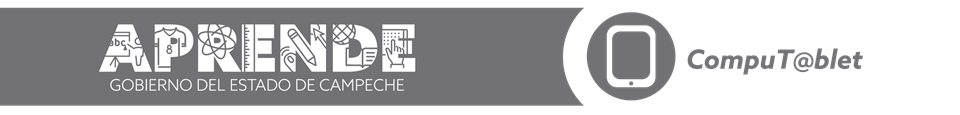 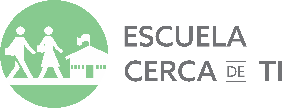 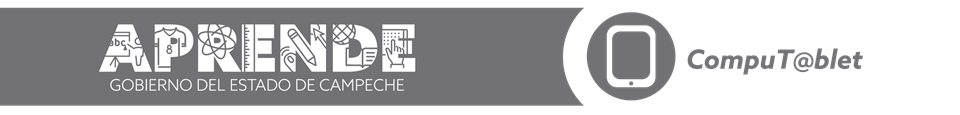 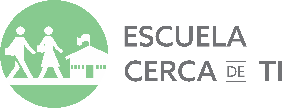 ANEXO 19CARTA DE AUTORIZACIÓN DE USO DE DATOS PERSONALES DE MENORES DE EDADSEDESYH/APRENDE/ECT-03San Francisco de Campeche, Camp., a ____ de ____________________ de 20__.C.P. STEPHANIE PATRÓN LARA.Directora de Desarrollo Humano de la SEDESYHPRESENTEEl C. (*)____________________________________________, mexicano, con domicilio: (*)________________________________________________________________, Colonia: (*)_________________________ de la localidad de: (*)_______________________, Municipio de___________________ del Estado de  Campeche, en mi carácter de: ____________________  en ejercicio de la Patria Potestad del menor: (*)_____________________________________________, lo que acredito con copias simples del  Acta de NacimientoActa de Tuteladel menor  y de la Identificación Oficial del suscrito, para otorgar mi consentimiento  a la Secretaría de Desarrollo Social y Humano (SEDESYH) de la Administración Pública Estatal para que los datos personales del menor: (*)_______________________________________, recabados en el formato de solicitud SEDESYH/APRENDE/ECT-01 del Programa APRENDE mismo que se anexa a la presente sean usados, incorporados, tratados, conservados y protegidos en el Sistema de Datos Personales Padrón de beneficiarios del Programa APRENDE de la SEDESYH, mismos que estarán vigentes conforme a la Ley de Protección de Datos Personales del Estado de Campeche y sus Municipios y a los Lineamientos para la Protección de Datos Personales del Estado de Campeche, mismos que a su término serán suprimidos de acuerdo con lo establecido en las leyes vigentes aplicables antes mencionadas, lo anterior para que pueda participar en el Programa Aprende.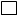 Acepto dar mi consentimiento a la SEDESYH para el manejo de los datos señalados anteriormente.Atentamente(*)_____________________________________Nombre y Firma